高職與業界合作機構資料庫產學合作平台操作說明一、首頁共分成三個身分別1.一般民眾2.機構(企業) 3.學校依據身分別不同，提供的內容也有所不同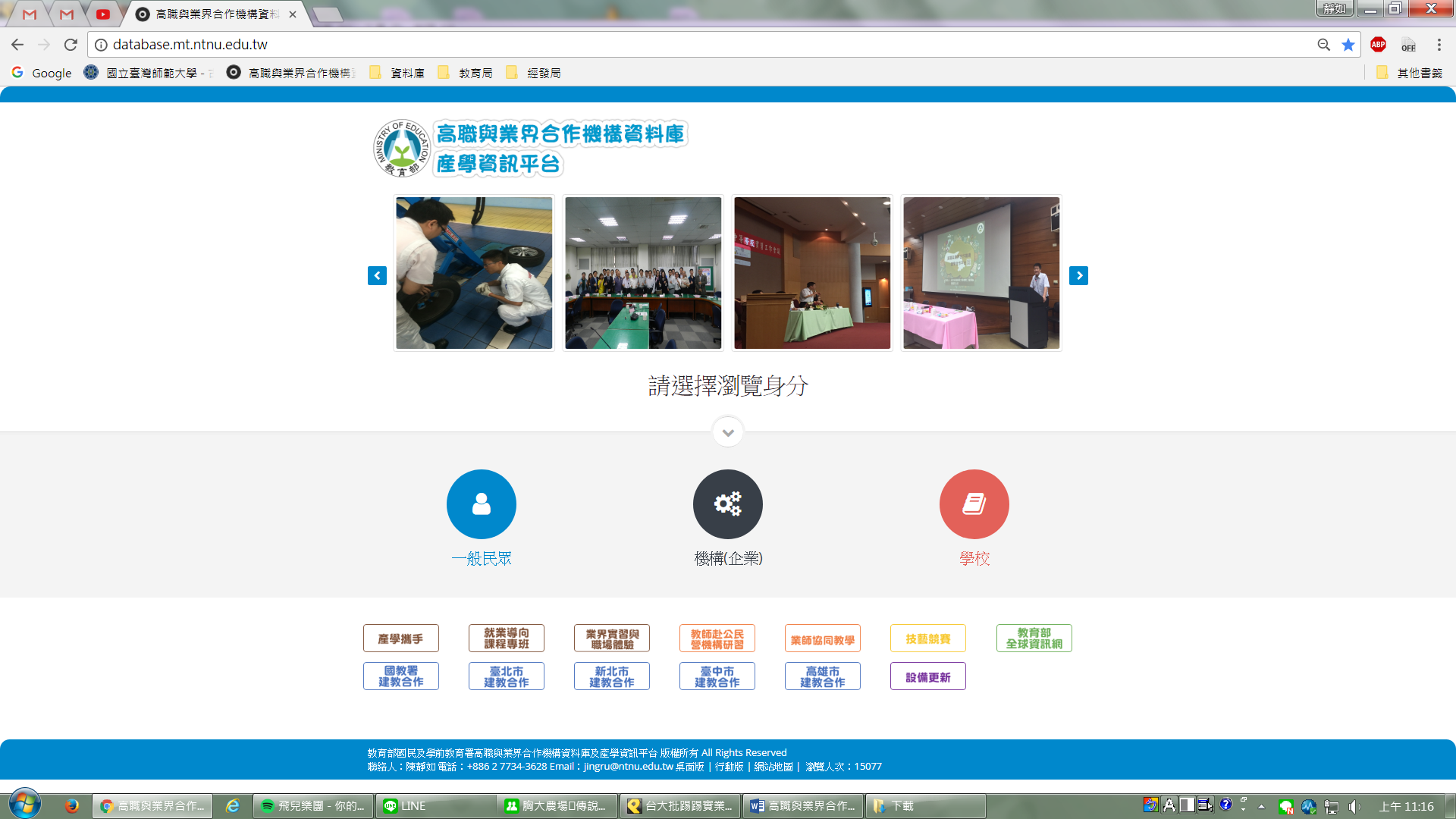 二、一般民眾提供一般民眾瀏覽之頁面其內容包括①合作案例介紹、②諮詢服務、③產學項目說明、④常見問題、⑤最新消息、⑥產學合作相關連結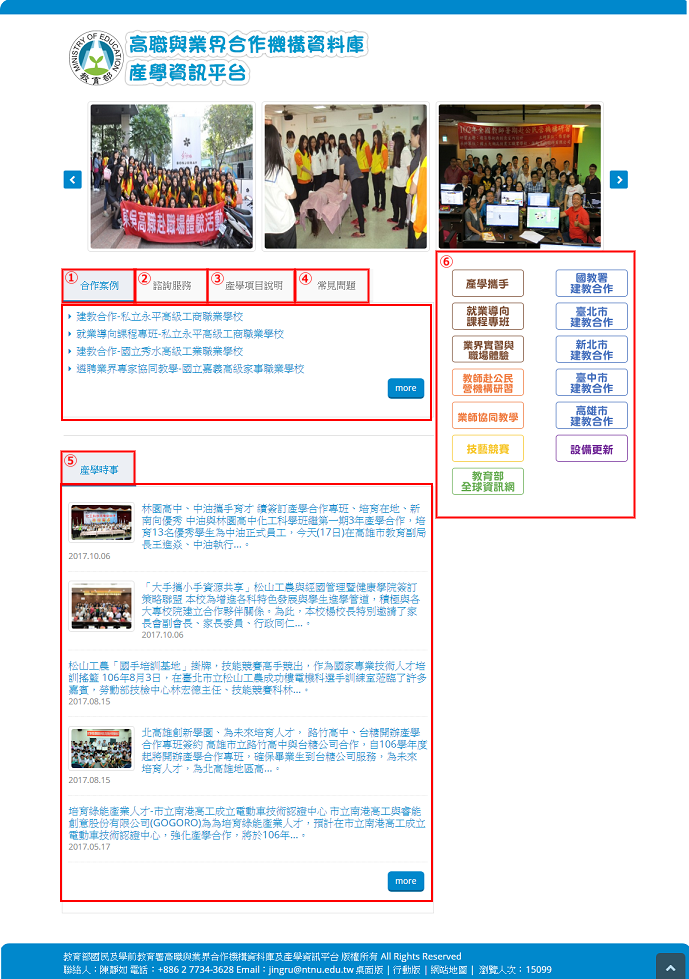 三、企業(機構)(一)、提供企業(機構)瀏覽學校資訊之頁面共分為：①快速檢索、②檢索專區、③學校需求、④媒合成功案例、⑤產學時事、⑥快速連結、⑦機構(企業)登入入口、⑧產學合作相關連結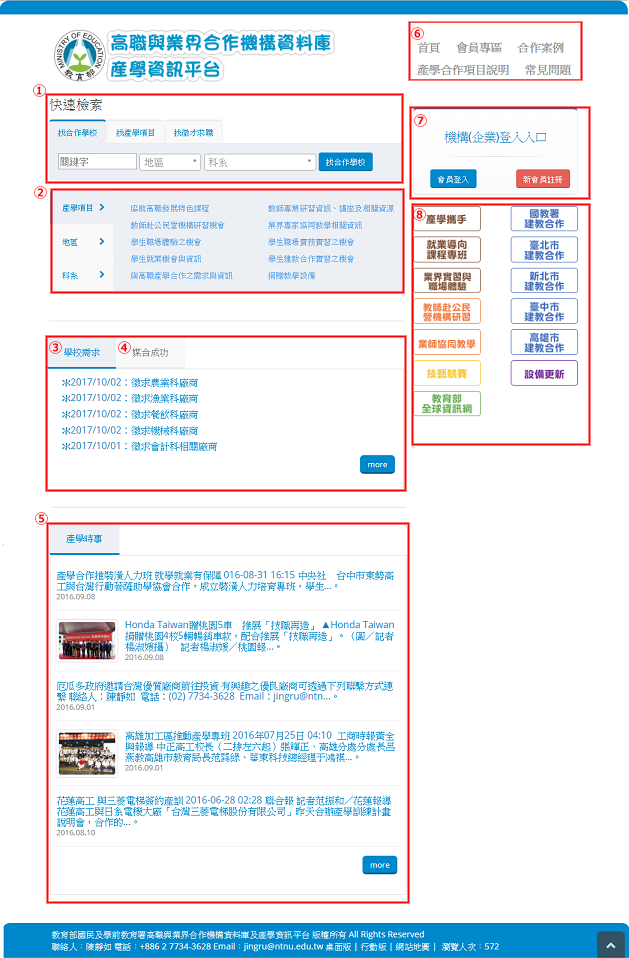 (二)、功能介紹①快速檢索分為三種檢索方式1.找合作學校 2.找產學項目 3.找徵才求職，可依自身需求進行檢索。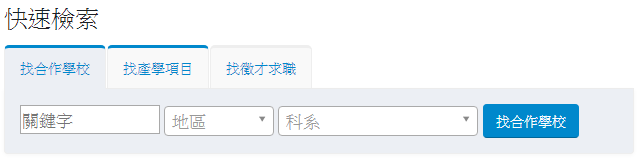 ②檢索專區分為三種檢索方式1.產學項目2.地區3.科系，可依產學項目別、地區別、科系別進行檢索。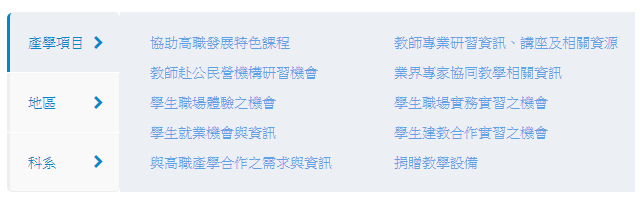 ③學校需求提供最新之學校產學合作需求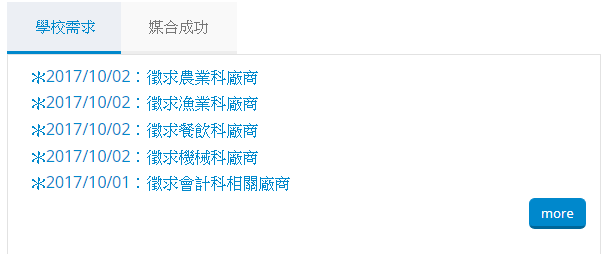 ④媒合成功案例提供產學媒合成功案例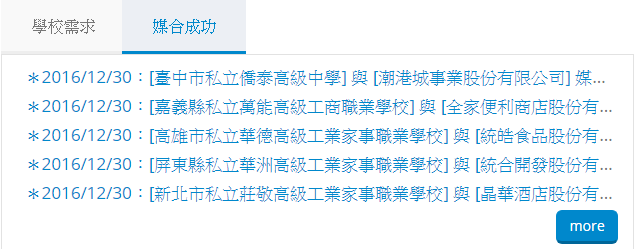 ⑤產學時事提供最新的產學時事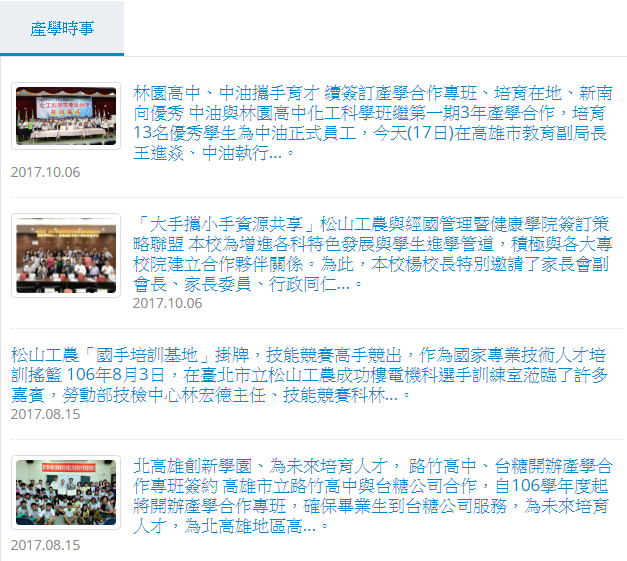 ⑥快速連結提供1.會員專區2.合作案例3.產學合作項目說明4.常見問題等連結。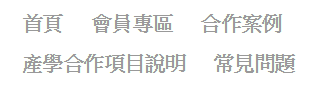 ⑦機構(企業)登入入口提供企業(機構)登入及註冊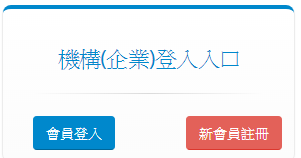 ⑧產學合作相關連結提供產學合作相關計畫連結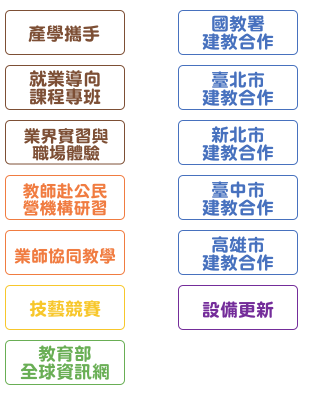 四、學校頁面提供學校瀏覽企業(機構)資訊之頁面共分為：①快速檢索、②檢索專區、③學校需求、④媒合成功案例、⑤產學時事、⑥快速連結、⑦學校登入入口、⑧產學合作相關連結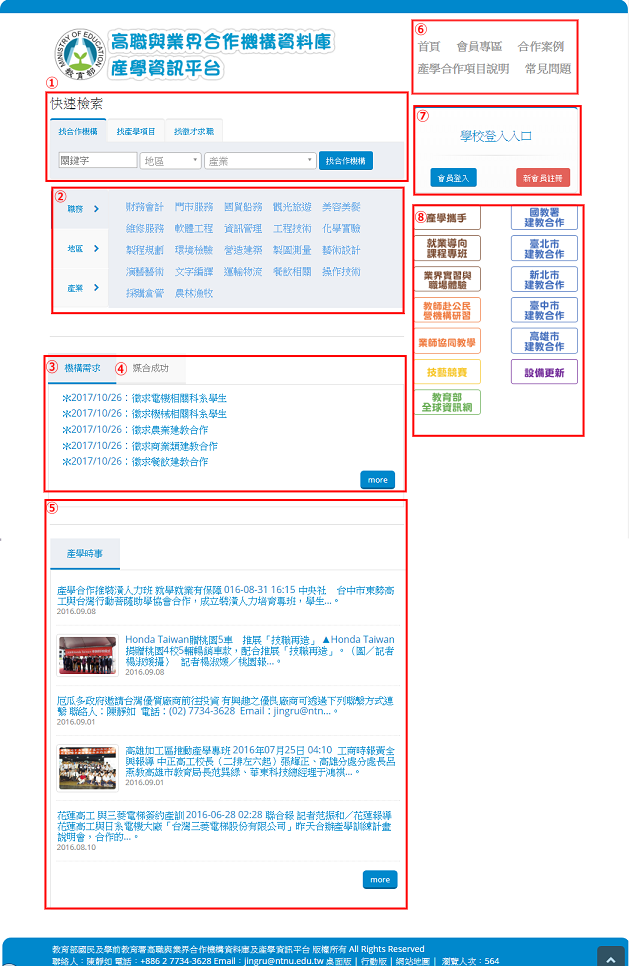 (二)、功能介紹①快速檢索分為三種檢索方式1.找合作機構 2.找產學項目 3.找徵才求職，可依自身需求進行檢索。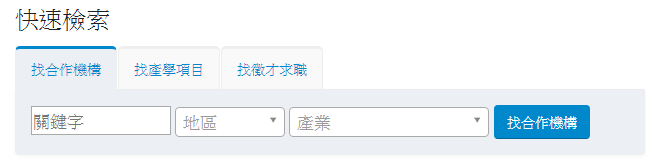 ②檢索專區分為三種檢索方式1.職務2.地區3.產業，可依職務別、地區別、產業別進行檢索。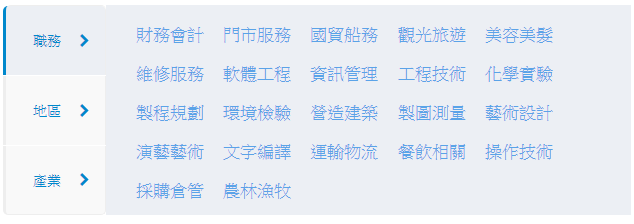 ③學校需求提供最新之學校產學合作需求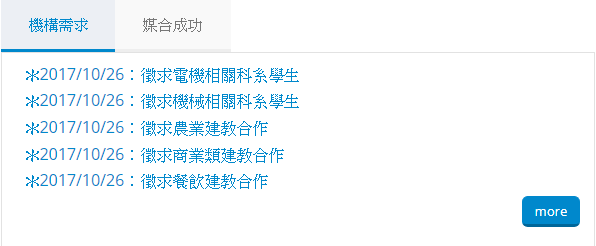 ④媒合成功案例提供產學媒合成功案例⑤產學時事提供最新的產學時事⑥快速連結提供1.會員專區2.合作案例3.產學合作項目說明4.常見問題等連結。⑦學校登入入口提供學校登入及註冊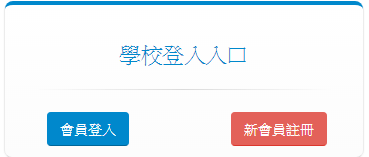 ⑧ 產學合作相關連結提供產學合作相關計畫連結五、會員專區提供機構(企業)及學校管理相關資訊選擇身分後輸入帳號密碼即可登入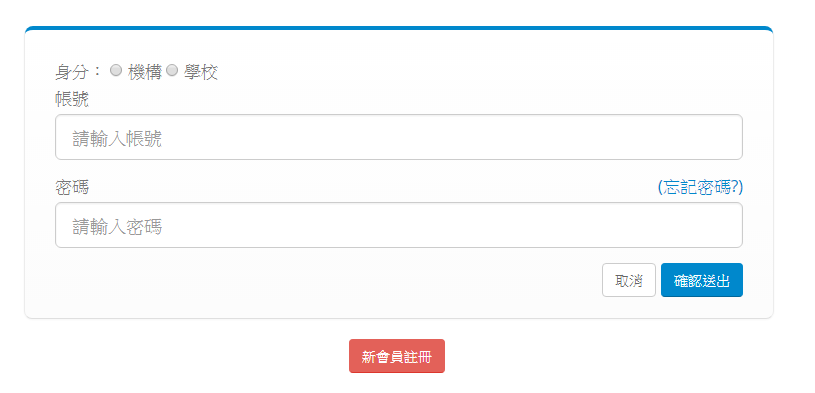 登入後，提供①檢視刊登清單、②檢視完成媒合公告列表、③編輯用戶資料、④新增刊登、⑤新增媒合成功、⑥追蹤紀錄、⑦其他記錄、⑧配對條件總覽、⑨編輯配對記錄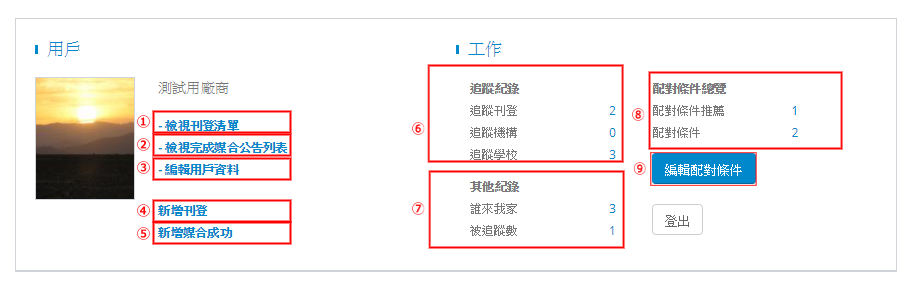 	①檢視刊登清單點選即可查看刊登之產學需求內容，並可進行編輯或是刪除。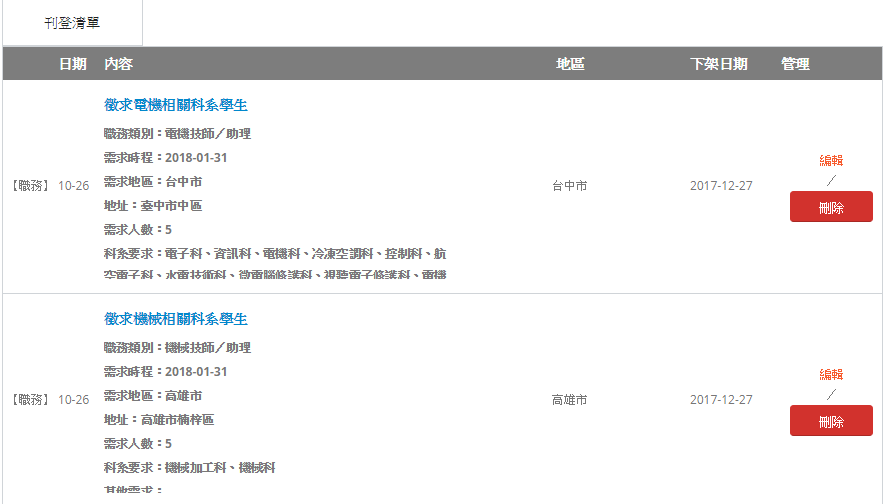 ②檢視完成媒合公告列表點選即可查看張貼之媒合成功公告內容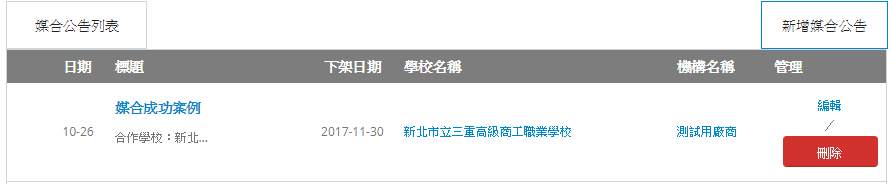 ③編輯用戶資料點選即可編輯用戶資料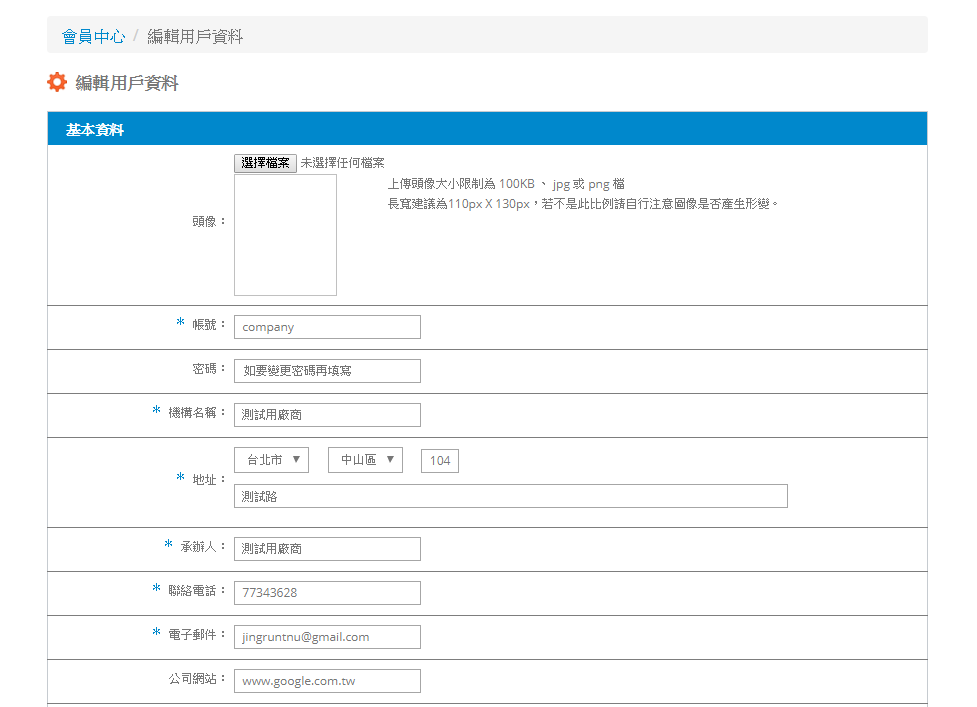 ④新增刊登依據會員需求填寫相關資訊，即可刊登產學需求。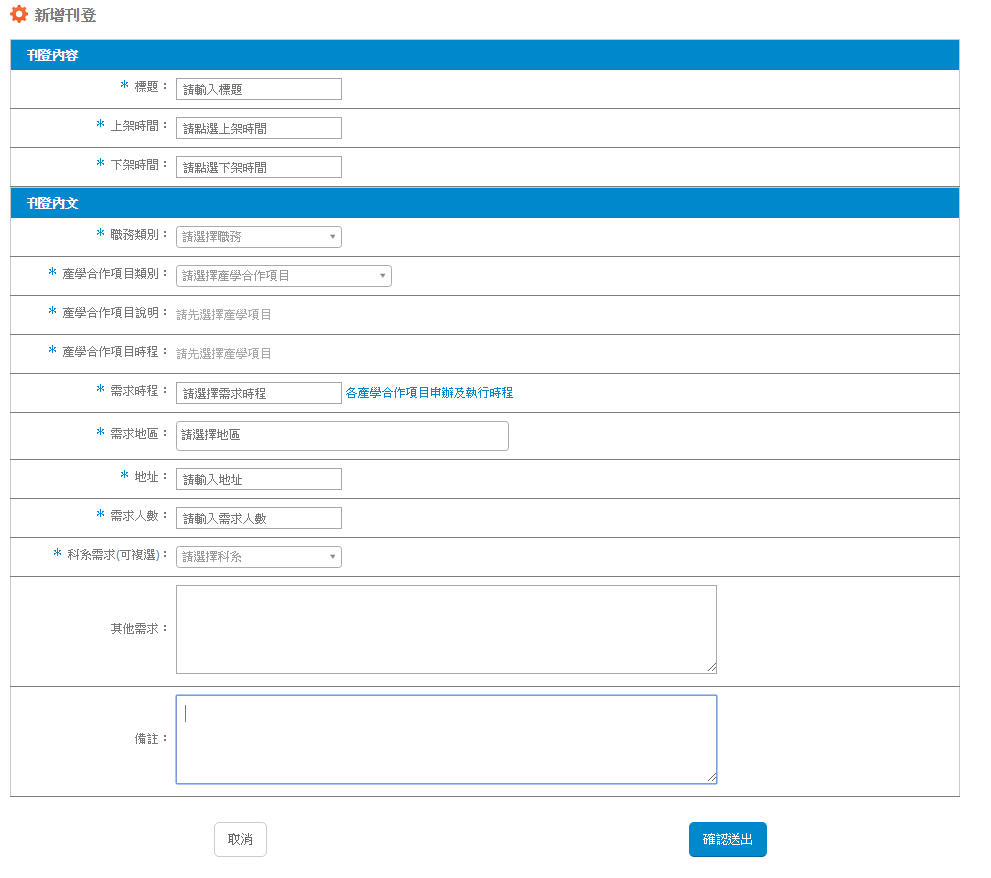 ⑤新增媒合成功若有透由本網站媒合成功之案例，可透由新增媒合成功分享其合作案例。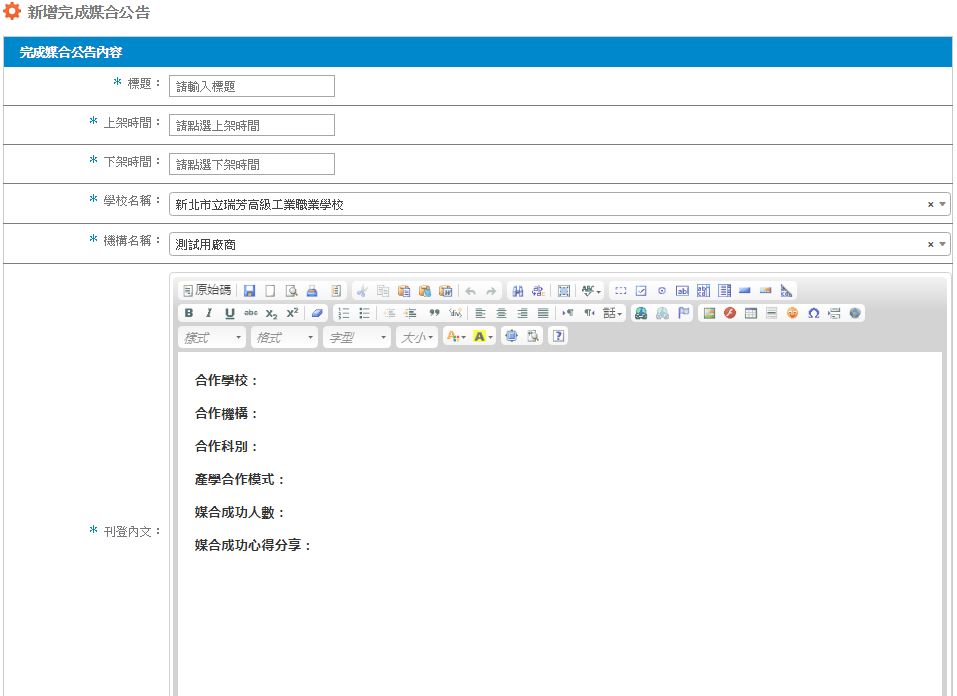 ⑥追蹤紀錄若對徵才求職資訊、學校、機構有興趣時，可利用「儲存資訊」儲存，經儲存過後的資訊，會於會員專區中的追蹤記錄出現，以方便進行聯繫。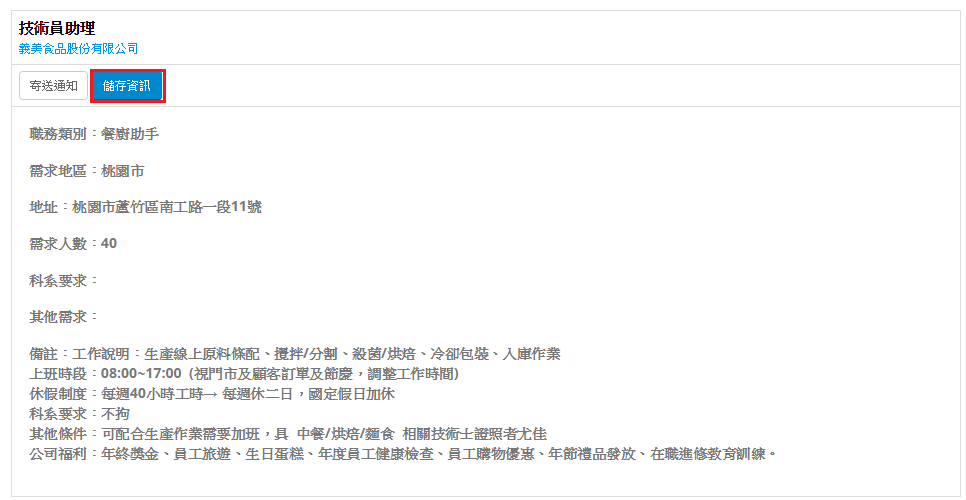 ⑦其他記錄此區包含「誰來我家」及「被追蹤數」誰來我家用戶透過此區可清楚得知目前有哪些學校/機構/廠商看過您的刊登資訊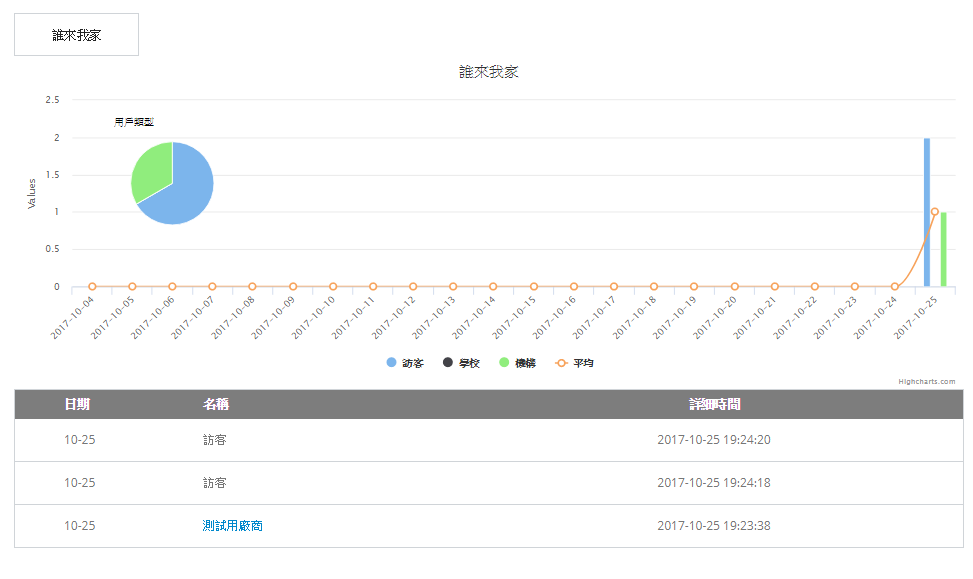 被追蹤數用戶可透過此區了解目前被哪些廠商/機構儲存追蹤，可進一步進行洽詢。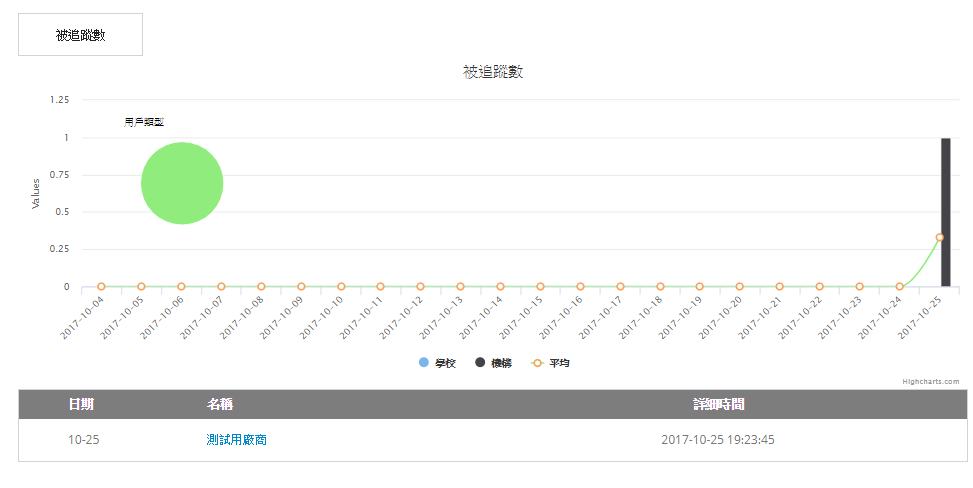 ⑧配對條件總覽此區分為「配對條件推薦」及「配對條件」配對條件此區列出目前產學項目以及可依需求自定配對條件。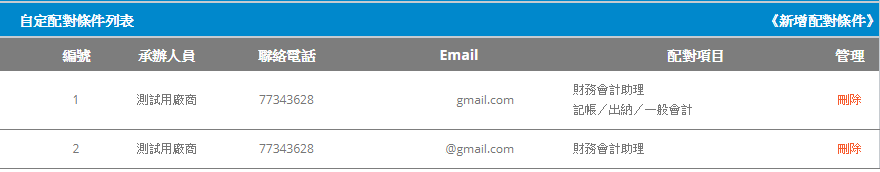 配對條件推薦當學校或機構(企業)刊登產學資訊時，系統會依據設定之配對條件不同，會在此呈現。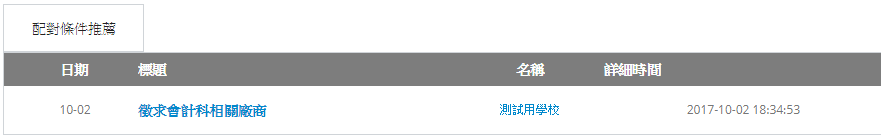 ⑨編輯配對記錄此區可以編輯配對記錄。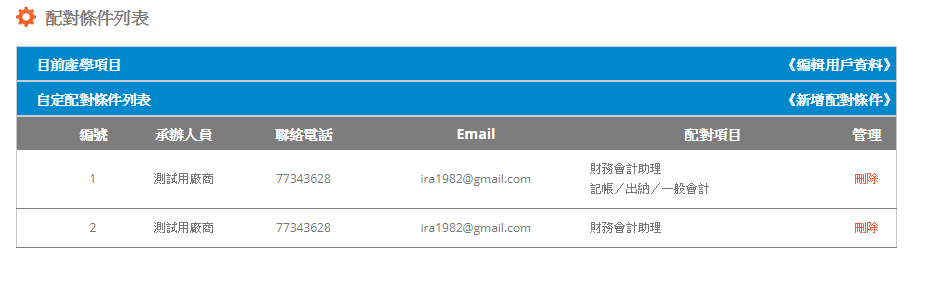 六、合作案例	   提供產學計畫相關之合作案例。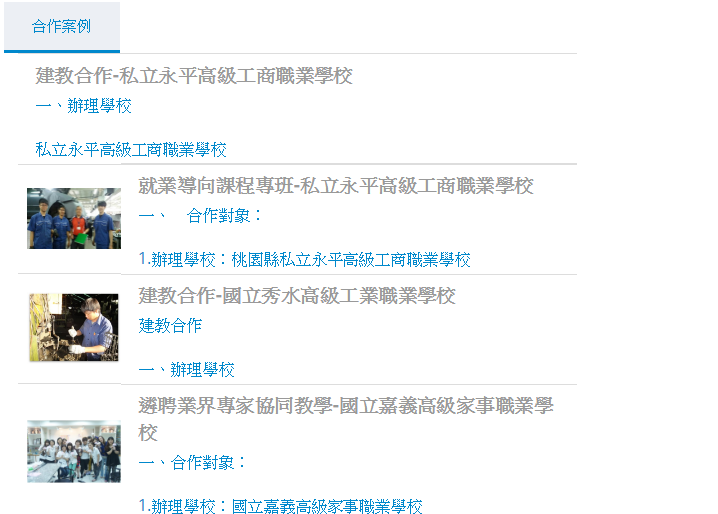 七、產學合作項目說明	   提供產學合作項目辦理說明。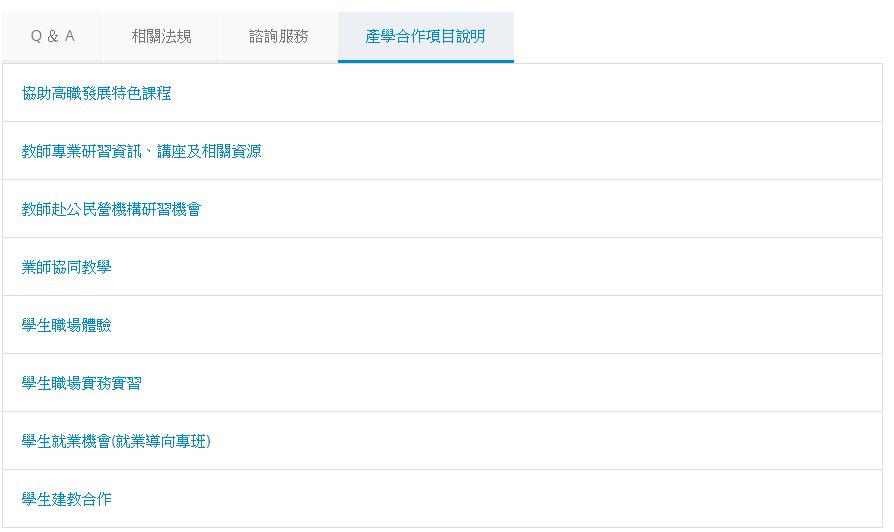 八、常見問題	   提供Q&A、相關法規及產學諮詢服務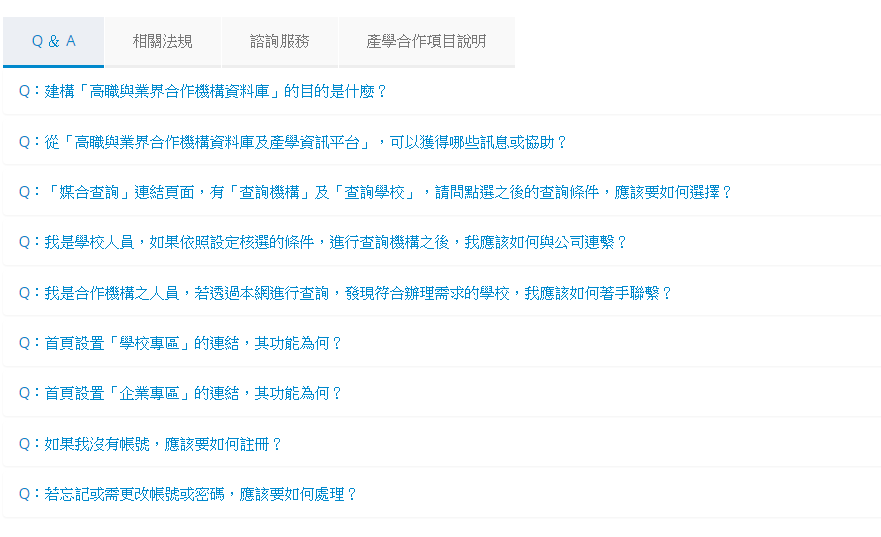 